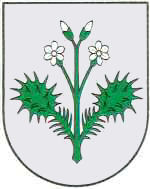 OPĆINA DUBRAVICAP  O  Z  I  Vkojim se pozivate na 33. sjednicu Općinskog vijeća Općine Dubravica koja će se održati u utorak, 13. travnja 2021. godine u prostoriji vijećnice Općine Dubravica s početkom u 18.00 sati.               Za sjednicu se predlaže sljedeći:DNEVNI  RED Usvajanje zapisnika sa 32. sjednice Općinskog vijeća Općine DubravicaDonošenje Odluke o raspisivanju izbora za članove Vijeća mjesnih odbora na području Općine DubravicaDonošenje Odluke o izboru članova Vijeća mjesnih odbora Općine DubravicaKLASA: 021-05/21-01/2URBROJ: 238/06-02-21-1	     Dubravica, 08. travanj 2021. godine                                                                           		Predsjednik Općinskog vijeća	         Općine Dubravica 			 					Ivica Stiperski